PREDSTAVA: MELJE, MELJE MLINČEKV sredo, 29. 3. 2017, so si učenci na podružnični šoli Bučka, v okviru projekta Od pšeničke do potičke, ogledali predstavo Melje, melje mlinček. Predstavo sta na zelo hudomušen način uprizorili vzgojiteljici vrtca Radovednež iz Bučke. 	Zapisala: Urška Zidar                                                                                                                Foto: Urška Zidar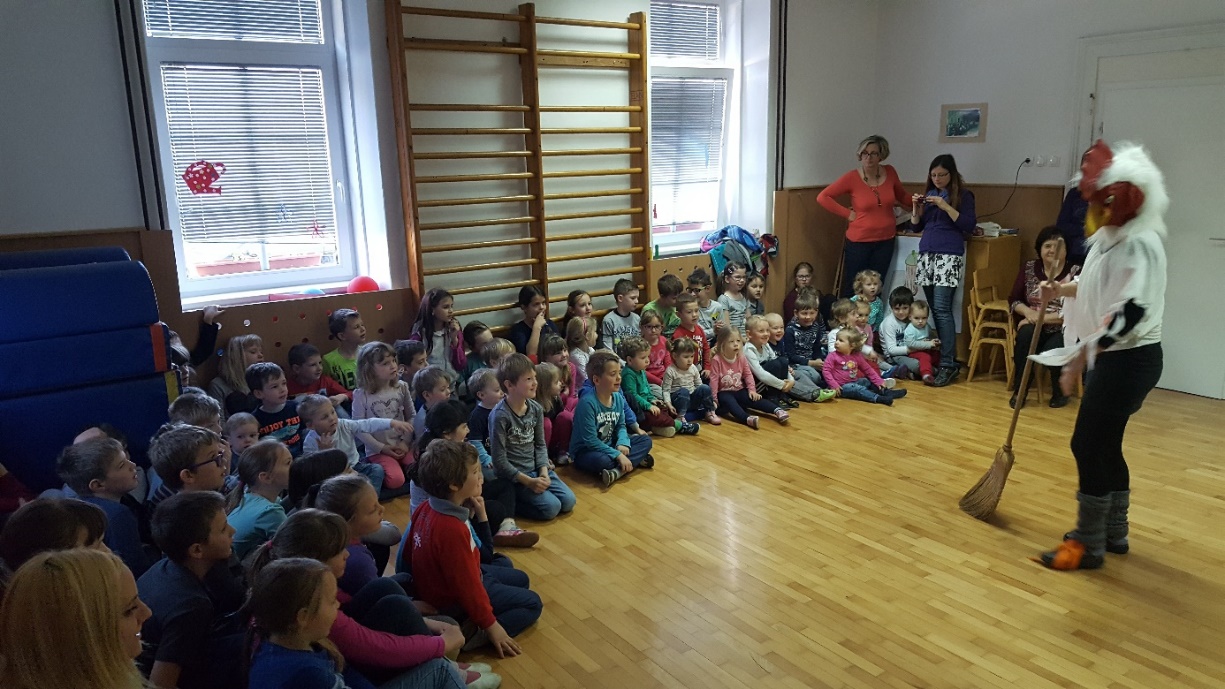 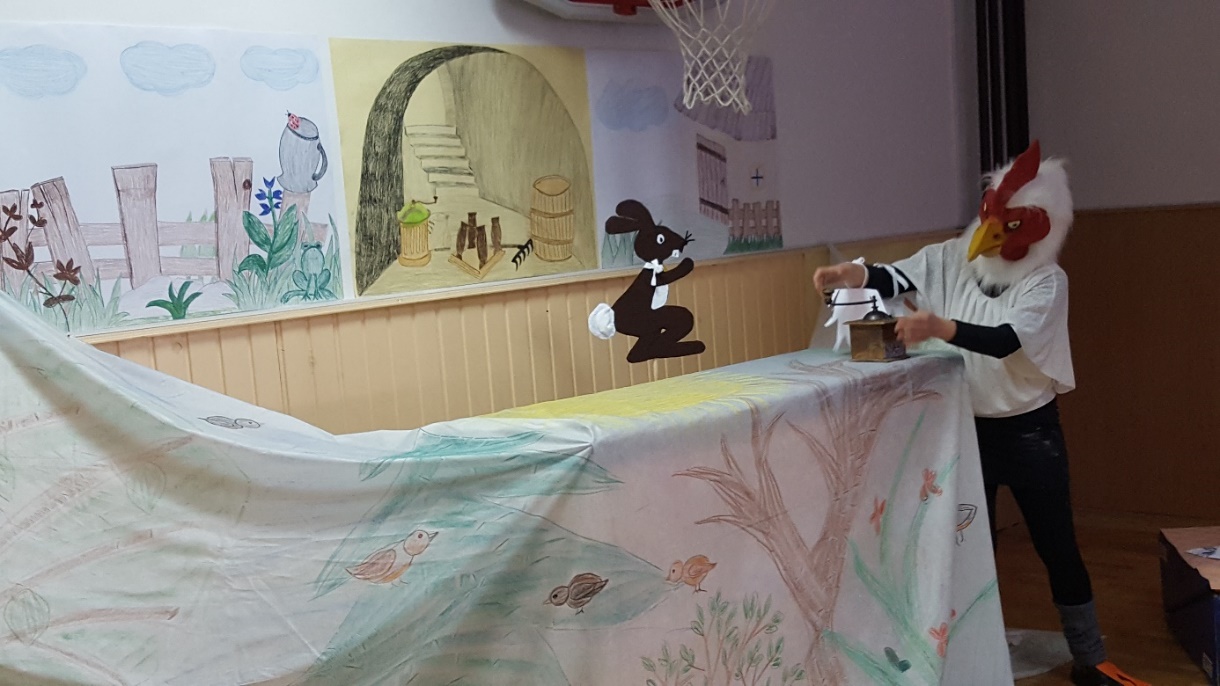 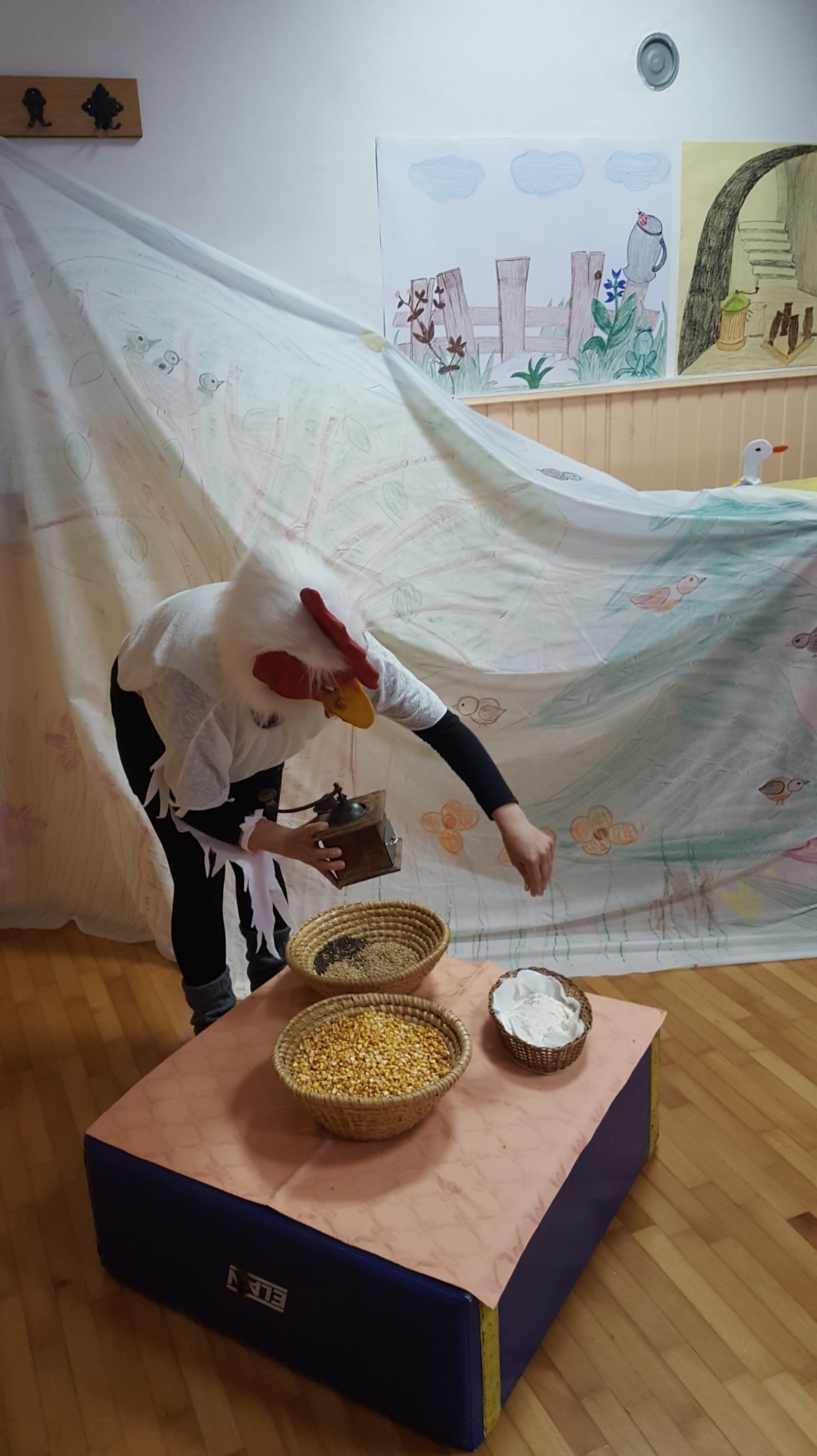 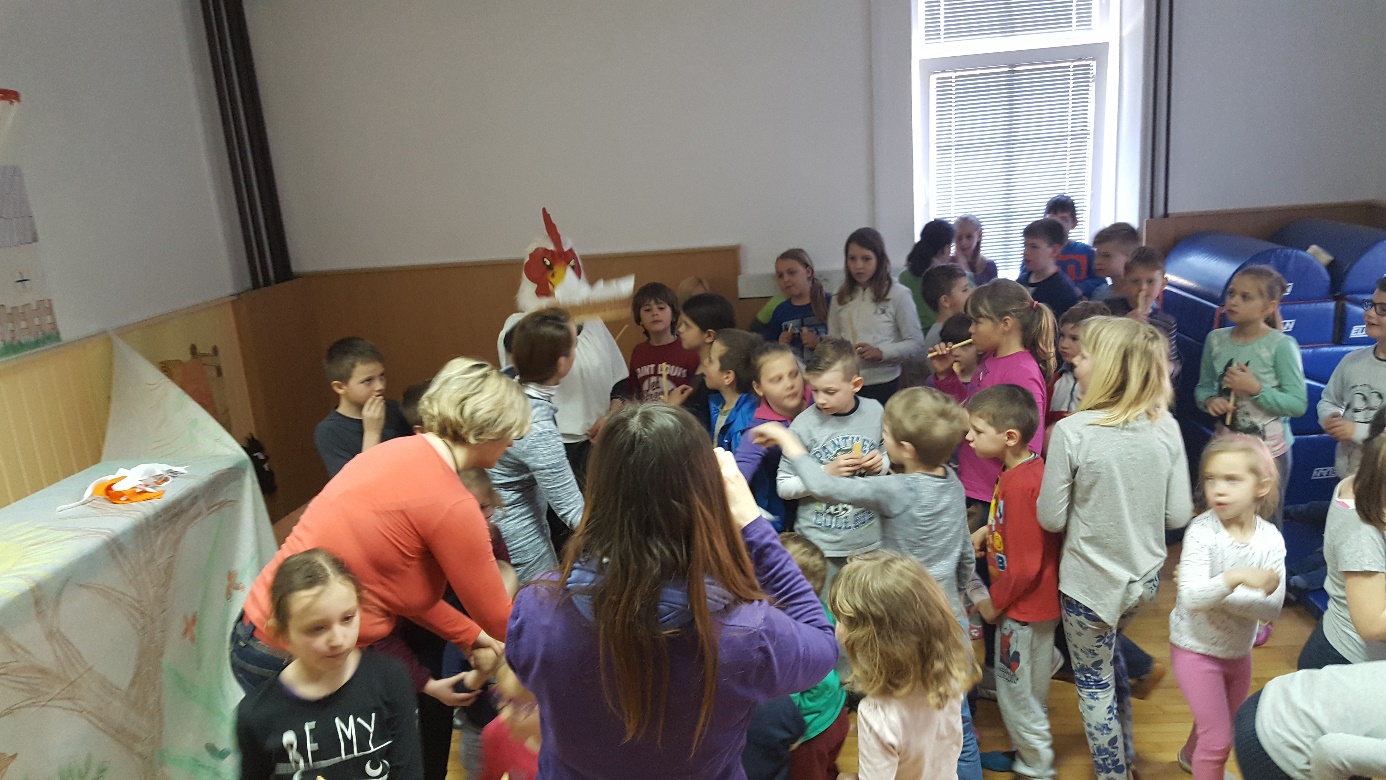 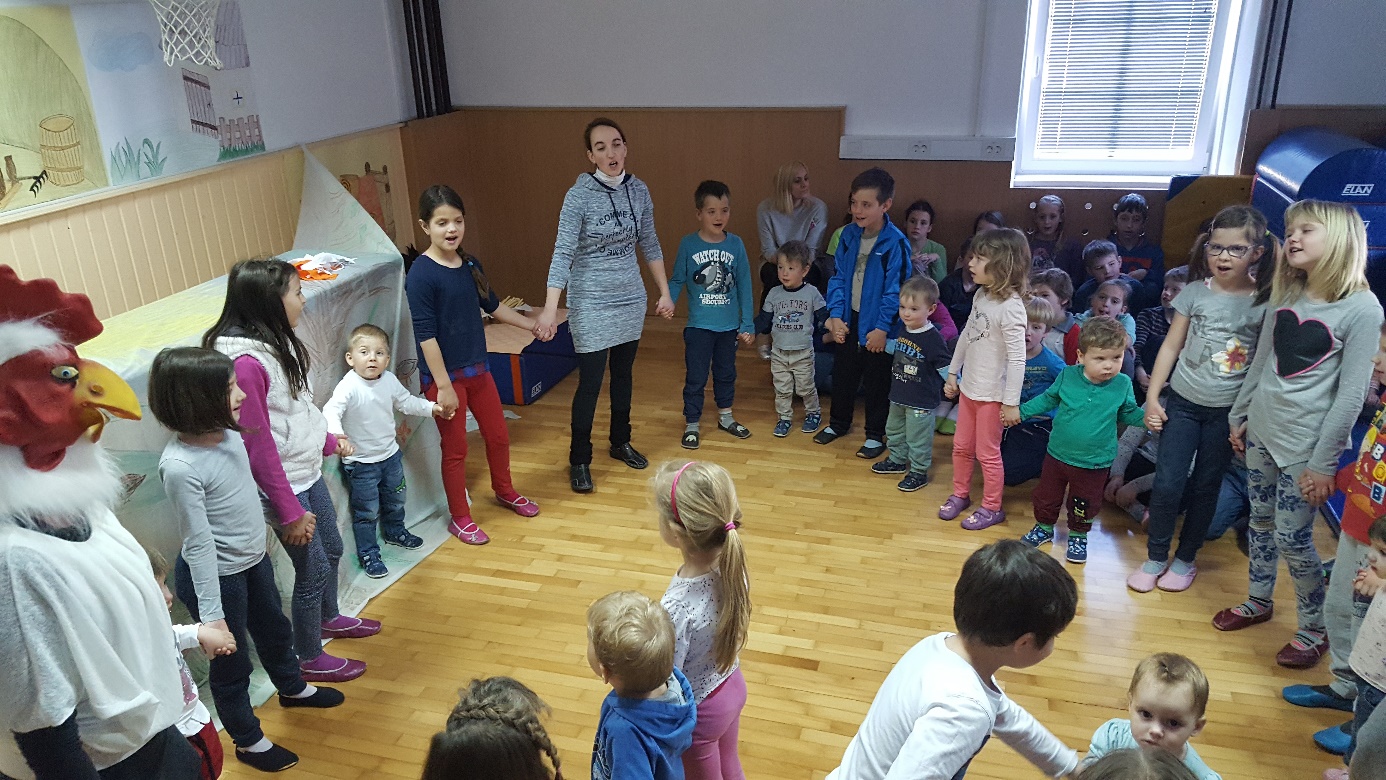 